Page 1/2 Il convient de compléter ce document avec la plus grande attention. Aucune modification ne sera prise en compte après le 31 mars 2024.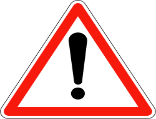 A _____________________________, le _____/_____ 2024Signature obligatoirePage 2/2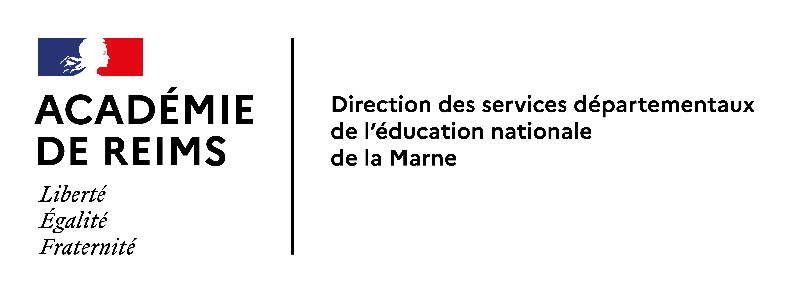 Division des personnelsAFORMULAIRE DE DEMANDE DE TEMPS PARTIELAnnée scolaire 2024-20251 exemplaire à transmettre directement à la DSDEN de la Marne - Division des Personnels par mail à l’adresse : dp51-mvt1d@ac-reims.fr pour le 31 mars 2024 et une copie sera adressée à votre circonscription de rattachement pour information AFORMULAIRE DE DEMANDE DE TEMPS PARTIELAnnée scolaire 2024-20251 exemplaire à transmettre directement à la DSDEN de la Marne - Division des Personnels par mail à l’adresse : dp51-mvt1d@ac-reims.fr pour le 31 mars 2024 et une copie sera adressée à votre circonscription de rattachement pour information AFORMULAIRE DE DEMANDE DE TEMPS PARTIELAnnée scolaire 2024-20251 exemplaire à transmettre directement à la DSDEN de la Marne - Division des Personnels par mail à l’adresse : dp51-mvt1d@ac-reims.fr pour le 31 mars 2024 et une copie sera adressée à votre circonscription de rattachement pour information AFORMULAIRE DE DEMANDE DE TEMPS PARTIELAnnée scolaire 2024-20251 exemplaire à transmettre directement à la DSDEN de la Marne - Division des Personnels par mail à l’adresse : dp51-mvt1d@ac-reims.fr pour le 31 mars 2024 et une copie sera adressée à votre circonscription de rattachement pour information AFORMULAIRE DE DEMANDE DE TEMPS PARTIELAnnée scolaire 2024-20251 exemplaire à transmettre directement à la DSDEN de la Marne - Division des Personnels par mail à l’adresse : dp51-mvt1d@ac-reims.fr pour le 31 mars 2024 et une copie sera adressée à votre circonscription de rattachement pour information AFORMULAIRE DE DEMANDE DE TEMPS PARTIELAnnée scolaire 2024-20251 exemplaire à transmettre directement à la DSDEN de la Marne - Division des Personnels par mail à l’adresse : dp51-mvt1d@ac-reims.fr pour le 31 mars 2024 et une copie sera adressée à votre circonscription de rattachement pour information AFORMULAIRE DE DEMANDE DE TEMPS PARTIELAnnée scolaire 2024-20251 exemplaire à transmettre directement à la DSDEN de la Marne - Division des Personnels par mail à l’adresse : dp51-mvt1d@ac-reims.fr pour le 31 mars 2024 et une copie sera adressée à votre circonscription de rattachement pour information AFORMULAIRE DE DEMANDE DE TEMPS PARTIELAnnée scolaire 2024-20251 exemplaire à transmettre directement à la DSDEN de la Marne - Division des Personnels par mail à l’adresse : dp51-mvt1d@ac-reims.fr pour le 31 mars 2024 et une copie sera adressée à votre circonscription de rattachement pour information AFORMULAIRE DE DEMANDE DE TEMPS PARTIELAnnée scolaire 2024-20251 exemplaire à transmettre directement à la DSDEN de la Marne - Division des Personnels par mail à l’adresse : dp51-mvt1d@ac-reims.fr pour le 31 mars 2024 et une copie sera adressée à votre circonscription de rattachement pour information NOM : NOM : NOM : PRENOM : PRENOM : PRENOM : PRENOM : PRENOM : PRENOM : PRENOM : ADRESSE : ADRESSE : ADRESSE : ADRESSE : ADRESSE : ADRESSE : ADRESSE : ADRESSE : ADRESSE : ADRESSE : Affectation 2023/2024Affectation 2023/2024Affectation 2023/2024Affectation 2023/2024Affectation 2023/2024Affectation 2023/2024Affectation 2023/2024Affectation 2023/2024Affectation 2023/2024Affectation 2023/2024Ecole ou établissement : Ecole ou établissement : Ecole ou établissement : Ecole ou établissement : Ecole ou établissement : Ecole ou établissement : Ecole ou établissement : Circonscription :Circonscription :Circonscription :Poste occupé : Poste occupé : Poste occupé : Poste occupé : Poste occupé : Poste occupé : Poste occupé : Poste occupé : Poste occupé : Poste occupé :  Adjoint maternelle ou élémentaire Adjoint maternelle ou élémentaire Adjoint maternelle ou élémentaire Adjoint maternelle ou élémentaire Adjoint maternelle ou élémentaire Poste composé Poste composé Poste composé Poste composé Poste composé Remplaçant (Brigade départementale, ASH ou formation continue / ZIL) Remplaçant (Brigade départementale, ASH ou formation continue / ZIL) Remplaçant (Brigade départementale, ASH ou formation continue / ZIL) Remplaçant (Brigade départementale, ASH ou formation continue / ZIL) Remplaçant (Brigade départementale, ASH ou formation continue / ZIL) Adjoint spécialisé Adjoint spécialisé Adjoint spécialisé Adjoint spécialisé Adjoint spécialisé Directeur Directeur Directeur Directeur Directeur Maître formateur Maître formateur Maître formateur Maître formateur Maître formateur Autre :  Autre :  Autre :  Autre :  Autre :  Autre :  Autre :  Autre :  Autre :  Autre :  Nomination à titre DEFINITIF Nomination à titre DEFINITIF Nomination à titre DEFINITIF Nomination à titre DEFINITIFOUOU Nomination à titre PROVISOIRE Nomination à titre PROVISOIRE Nomination à titre PROVISOIREType de demandeType de demandeType de demandeType de demandeType de demandeType de demandeType de demandeType de demandeType de demandeType de demande Première demande  Première demande  Première demande  Première demande  Première demande  Modification de quotité de temps partiel Modification de quotité de temps partiel Modification de quotité de temps partiel Modification de quotité de temps partiel Modification de quotité de temps partiel Renouvellement de temps partiel pour 2024-2025 (*) Renouvellement de temps partiel pour 2024-2025 (*) Renouvellement de temps partiel pour 2024-2025 (*) Renouvellement de temps partiel pour 2024-2025 (*) Renouvellement de temps partiel pour 2024-2025 (*)(Quotité de travail en 2023-2024 : ______ %)(Quotité de travail en 2023-2024 : ______ %)(Quotité de travail en 2023-2024 : ______ %)(Quotité de travail en 2023-2024 : ______ %)(Quotité de travail en 2023-2024 : ______ %)(*) les enseignants en tacite reconduction doivent OBLIGATOIREMENT remplir ce questionnaire.(*) les enseignants en tacite reconduction doivent OBLIGATOIREMENT remplir ce questionnaire.(*) les enseignants en tacite reconduction doivent OBLIGATOIREMENT remplir ce questionnaire.(*) les enseignants en tacite reconduction doivent OBLIGATOIREMENT remplir ce questionnaire.(*) les enseignants en tacite reconduction doivent OBLIGATOIREMENT remplir ce questionnaire.(*) les enseignants en tacite reconduction doivent OBLIGATOIREMENT remplir ce questionnaire.(*) les enseignants en tacite reconduction doivent OBLIGATOIREMENT remplir ce questionnaire.(*) les enseignants en tacite reconduction doivent OBLIGATOIREMENT remplir ce questionnaire.(*) les enseignants en tacite reconduction doivent OBLIGATOIREMENT remplir ce questionnaire.(*) les enseignants en tacite reconduction doivent OBLIGATOIREMENT remplir ce questionnaire.Demande de temps partiel de droitDemande de temps partiel de droitDemande de temps partiel de droitDemande de temps partiel de droitDemande de temps partiel de droitDemande de temps partiel de droitDemande de temps partiel de droitDemande de temps partiel de droit Pour élever un enfantNom et prénom de l’enfant :Date de naissance : en congé maternité lors de la rentrée 2024Date du congé :  Pour élever un enfantNom et prénom de l’enfant :Date de naissance : en congé maternité lors de la rentrée 2024Date du congé :  enseignant bénéficiaire de l’obligation d’emploi (**) enseignant bénéficiaire de l’obligation d’emploi (**) enseignant bénéficiaire de l’obligation d’emploi (**) enseignant bénéficiaire de l’obligation d’emploi (**) enseignant bénéficiaire de l’obligation d’emploi (**) enseignant bénéficiaire de l’obligation d’emploi (**) Pour élever un enfantNom et prénom de l’enfant :Date de naissance : en congé maternité lors de la rentrée 2024Date du congé :  Pour élever un enfantNom et prénom de l’enfant :Date de naissance : en congé maternité lors de la rentrée 2024Date du congé :  pour donner des soins à un conjoint, enfant ou ascendant (**)(**) (joindre obligatoirement toutes les pièces justificatives correspondantes) pour donner des soins à un conjoint, enfant ou ascendant (**)(**) (joindre obligatoirement toutes les pièces justificatives correspondantes) pour donner des soins à un conjoint, enfant ou ascendant (**)(**) (joindre obligatoirement toutes les pièces justificatives correspondantes) pour donner des soins à un conjoint, enfant ou ascendant (**)(**) (joindre obligatoirement toutes les pièces justificatives correspondantes) pour donner des soins à un conjoint, enfant ou ascendant (**)(**) (joindre obligatoirement toutes les pièces justificatives correspondantes) pour donner des soins à un conjoint, enfant ou ascendant (**)(**) (joindre obligatoirement toutes les pièces justificatives correspondantes)Quotité de travail demandée : 80 % (une journée libérée par semaine – la quotité financière est de 85,7 %)  50% (deux journées libérées par semaine) 75% (une journée libérée par semaine – la quotité financière est de 75%)Quotité de travail demandée : 80 % (une journée libérée par semaine – la quotité financière est de 85,7 %)  50% (deux journées libérées par semaine) 75% (une journée libérée par semaine – la quotité financière est de 75%)Quotité de travail demandée : 80 % (une journée libérée par semaine – la quotité financière est de 85,7 %)  50% (deux journées libérées par semaine) 75% (une journée libérée par semaine – la quotité financière est de 75%)Quotité de travail demandée : 80 % (une journée libérée par semaine – la quotité financière est de 85,7 %)  50% (deux journées libérées par semaine) 75% (une journée libérée par semaine – la quotité financière est de 75%)Quotité de travail demandée : 80 % (une journée libérée par semaine – la quotité financière est de 85,7 %)  50% (deux journées libérées par semaine) 75% (une journée libérée par semaine – la quotité financière est de 75%)Quotité de travail demandée : 80 % (une journée libérée par semaine – la quotité financière est de 85,7 %)  50% (deux journées libérées par semaine) 75% (une journée libérée par semaine – la quotité financière est de 75%)Quotité de travail demandée : 80 % (une journée libérée par semaine – la quotité financière est de 85,7 %)  50% (deux journées libérées par semaine) 75% (une journée libérée par semaine – la quotité financière est de 75%)Quotité de travail demandée : 80 % (une journée libérée par semaine – la quotité financière est de 85,7 %)  50% (deux journées libérées par semaine) 75% (une journée libérée par semaine – la quotité financière est de 75%)Demande de temps partiel sur autorisationQuotité de travail demandée : 50 % (deux journées libérées par semaine) 75 % (une journée libérée par semaine)Toute demande au titre de problèmes médicaux devra être soumise à l’avis du médecin du travail du rectoratDemande de temps partiel sur autorisation en vue d’une retraite progressive (rayer la mention inutile)OUINONDemande de temps partiel annualisé à 50% période travaillée du 1er septembre 2024 au 2 février 2025  période travaillée du 3 février 2025 au 4 juillet 2025  J’accepte, si besoin, de modifier ma période travailléeDemande de réintégration à 100% Je souhaite réintégrer à temps complet à compter au 1er septembre 2024Demande à surcotiser   oui			   non